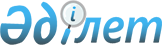 О внесении изменения в постановление акимата района Магжана Жумабаева Северо-Казахстанской области от 09 февраля 2015 года № 25 "Об утверждении Положения государственного учреждения "Отдел ветеринарии района Магжана Жумабаева Северо-Казахстанской области"
					
			Утративший силу
			
			
		
					Постановление акимата района Магжана Жумабаева Северо-Казахстанской области от 21 августа 2015 года № 249. Зарегистрировано Департаментом юстиции Северо-Казахстанской области 23 сентября 2015 года № 3390. Утратило силу постановлением акимата района Магжана Жумабаева Северо-Казахстанской области от 28 июня 2016 года N 169      Сноска. Утратило силу постановлением акимата района Магжана Жумабаева Северо-Казахстанской области от 28.06.2016 N 169 (вводится в действие со дня подписания).

      В соответствии со статьей 21 Закона Республики Казахстан от 24 марта 1998 года "О нормативных правовых актах" акимат района Магжана Жумабаева Северо-Казахстанской области ПОСТАНОВЛЯЕТ:

      1. Внести в постановление акимата района Магжана Жумабаева Северо-Казахстанской области от 09 февраля 2015 года № 25 "Об утверждении Положения государственного учреждения "Отдел ветеринарии района Магжана Жумабаева Северо-Казахстанской области" (зарегистрировано в Реестре государственной регистрации нормативных правовых актов под № 3117 от 24 февраля 2015 года, опубликовано 03 марта 2015 года в районной газете "Мағжан жұлдызы" № 10, опубликовано 03 марта 2015 года в районной газете "Вести" № 10) (далее - постановление) следующее изменение:

      в Положении, утвержденного указанным постановлением, пункт 20 изложить в следующей редакции:

      "20. Руководитель государственного учреждения "Отдел ветеринарии района Магжана Жумабаева Северо-Казахстанской области" имеет заместителя, который назначается на должность и освобождается от должности в соответствии с законодательством Республики Казахстан.".

      2. Контроль за исполнением настоящего постановления возложить на заместителя акима района Магжана Жумабаева Северо-Казахстанской области Смагулова Р.Н.

      3. Настоящее постановление вводится в действие по истечении десяти календарных дней после дня его первого официального опубликования.


					© 2012. РГП на ПХВ «Институт законодательства и правовой информации Республики Казахстан» Министерства юстиции Республики Казахстан
				
      Аким района 
Магжана Жумабаева
Северо-Казахстанской области

А. Бегманов
